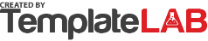 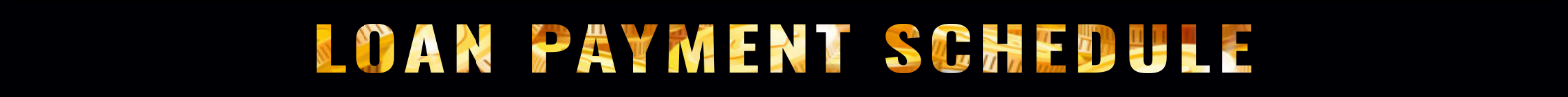 Loan AmountFirst PaymentMonthsYear RateMonthly PaymentTotal InterestTotal Interest$8,000.001/1/2024123.50%$679.37$152.48$152.48Pay NumberPayment DateBalanceMonthly PaymentInterestPrincipalPaid11/1/2024$8,000.00 $679.37 $23.33 $656.04 22/1/2024$7,343.96 $679.37 $21.42 $657.95 33/1/2024$6,686.01 $679.37 $19.50 $659.87 44/1/2024$6,026.13 $679.37 $17.58 $661.80 55/1/2024$5,364.34 $679.37 $15.65 $663.73 66/1/2024$4,700.61 $679.37 $13.71 $665.66 77/1/2024$4,034.95 $679.37 $11.77 $667.60 88/1/2024$3,367.34 $679.37 $9.82 $669.55 99/1/2024$2,697.79 $679.37 $7.87 $671.50 1010/1/2024$2,026.29 $679.37 $5.91 $673.46 1111/1/2024$1,352.82 $679.37 $3.95 $675.43 1212/1/2024$677.40 $679.37 $1.98 $677.40 © TemplateLab.com © TemplateLab.com 